(Aufgabenstellung mündlich oder schriftlich)Nehmen Sie verschiedene Geräte (Smartphone, Tablet) und suchen Sie eine App zum Scannen von QR-Codes: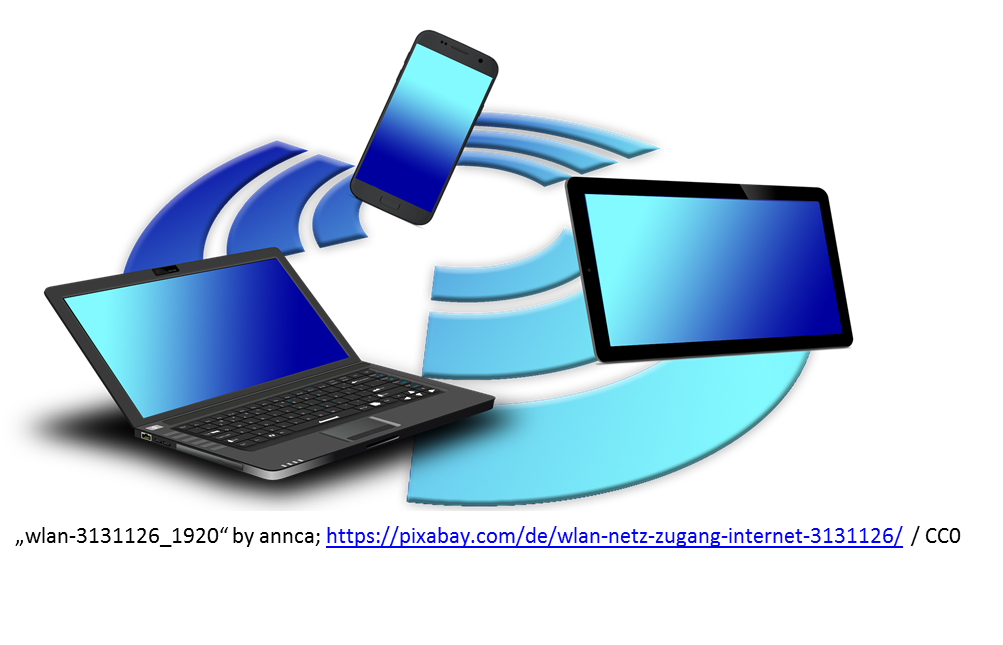 Wo ist die App?Wo ist die App im Store?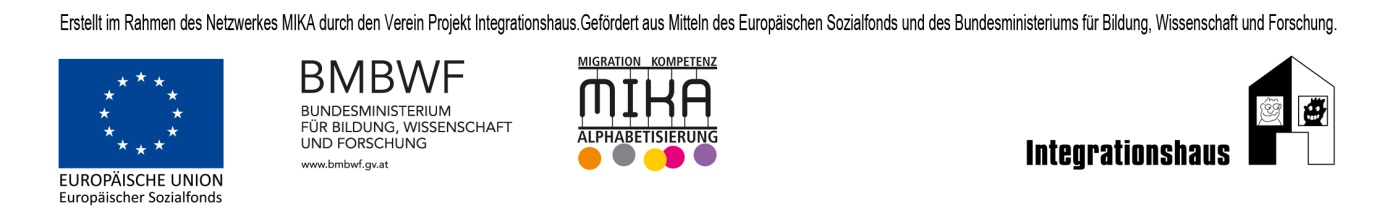 